Minutes for the Senate Executive CommitteeDate and Time: November 11, 2020, at 2:00 p.m.Location: Zoom Conference CallPresiding: Carlos Rivera	Present: Carlos Rivera, Kathleen Doyle, Joseph Gyan, Sean Gerrity, Sherin Mathew, Yvonne Rosario-Quiroz, Fabian WanderAbsent: Esther Rodriguez-Chardavoyne, Rayola Chelladurai, Denisse Feliz (STU)         Minutes Prepared By Sherin Mathew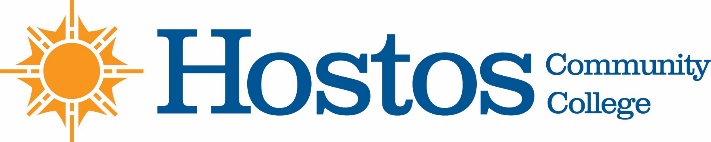 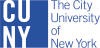 TOPICDISCUSSIONDECISION / ACTIONCall to OrderCarlos Rivera Called the meeting to order2:07 p.m.TOPICDISCUSSIONDECISION / ACTIONAcceptance of AgendaDue to this being a newly constituted group of committee members, no agenda has been pre-circulated.No actionTOPICDISCUSSIONDECISION / ACTIONApproval of MinutesNo minutes to be approvedNo actionTOPICDISCUSSIONDECISION / ACTIONChair's RemarksThe outgoing Chair provided a brief recap of the group's work over the past academic year.No actionTOPICDISCUSSIONDECISION / ACTIONNomination of the committee chairpersonFabian Wander nominates Carlos RiveraUnanimous approval via Zoom voteTOPICDISCUSSIONDECISION / ACTIONNomination of the committee recording secretaryCarlos Rivera nominates Sherin MathewUnanimous approval via Zoom voteTOPICDISCUSSIONDECISION / ACTIONUniversity Admissions UpdateCUNY will not require SAT or ACT tests for undergraduate admissions.In light of the COVID-19, CUNY has suspended the use of SAT and ACTs for Spring 2021, Fall 2021, and Spring 2022 admission cycles.   Hostos applicants will not be required to submit SAT or ACT scores to be reviewed for admission, nor shall any submitted scores be considered in evaluating their applications.No actionTOPICDISCUSSIONDECISION / ACTIONChange in math pre-requisitesThe math department is discontinuing remedial coursework as of spring 2021, and the courses that replace them are MAT 100SI, MAT 150SI, and MAT 19/119, depending on a student's major and placement index.  Since CUNY is not counting SAT/ACT information, advisors will not have sufficient information to place students into their Math courses.For initial placement, students will have the option of taking the final exam for MAT 10 or MAT 20 through Blackboard.  When a student changes major or career path and needs to get back into STEM, that will take place through ALEKS.  It costs $25 for an account, and it is a way to get a student who might have taken MAT 19/119 and then wants to change to, say, engineering.  We're working to close those gaps where students might be repeating an entire course where they don't need to do that.  ALEKS is an adaptive software that can figure out what a student knows and then plan to teach what they are missing.  No actionTOPICDISCUSSIONDECISION / ACTIONCUNY Index PolicyDiscussion on CUNY Index Policy and how it affects enrollment at Hostos as well as the local senior college (Lehman)No ActionTOPICDISCUSSIONDECISION / ACTIONEnglish Assessment English Assessment wrote a diagnostic to determine if they belong in a general English class or an ESL course.No ActionTOPICDISCUSSIONDECISION / ACTIONImmunization RequirementsImmunizations are not required for higher education students attending online-only classes. For complete details on Immunization requirements, visit https://www.cuny.edu/current-students/student-affairs/student-services/health-services/immunization-info/. ​TOPICDISCUSSIONDECISION / ACTIONAdjournment3:07 p.m.Unanimous Approval